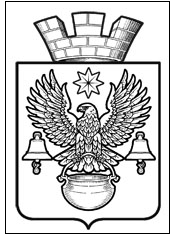 ПОСТАНОВЛЕНИЕАДМИНИСТРАЦИИ  КОТЕЛЬНИКОВСКОГО ГОРОДСКОГО ПОСЕЛЕНИЯ                 КОТЕЛЬНИКОВСКОГО МУНИЦИПАЛЬНОГО   РАЙОНА  ВОЛГОГРАДСКОЙ ОБЛАСТИ09.04.2024г.							                 № 307Об утверждении отчетаоб исполнении бюджетаКотельниковского городского поселения за 1 квартал 2024 годаВ соответствии с п.5 ст.264.2 Бюджетного кодекса РФ и п.8.2 ст.8 Положения о бюджетном процессе в Котельниковском городском поселении, руководствуясь Уставом Котельниковского городского поселения, администрация Котельниковского городского поселения ПОСТАНОВЛЯЕТ:Утвердить отчет об исполнении бюджета Котельниковского городского поселения за 1 квартал 2024 года.Утвердить отчет об использовании бюджетных ассигнований резервного фонда Котельниковского городского поселения Котельниковского муниципального района Волгоградской области за 1 квартал 2024 года.Утвердить «Исполнение по доходам бюджета Котельниковского городского поселения за 1 квартал 2024 года» приложение №1.Утвердить «Исполнение по расходам бюджета Котельниковского городского поселения за 1 квартал 2024 года» приложение №2.Направить отчет об исполнении бюджета Котельниковского городского поселения за 1 квартал 2024 года в Совет народных депутатов Котельниковского городского поселения.Опубликовать данное постановление об исполнении бюджета Котельниковского городского поселения за 1 квартал 2024 года на официальном сайте Администрации Котельниковского городского поселенияhttp://www. akgp.ru, зарегистрированного в качестве сетевого издания Федеральной службой по надзору в сфере связи, информационных технологий и массовых коммуникаций (Роскомнадзор): номер свидетельства: ЭЛ № ФС 77- 85330 от 15.05.2023 года). Контроль за исполнением настоящего постановления оставляю за собой.Глава Котельниковского городского поселения                                                                           А.Л.Федоров